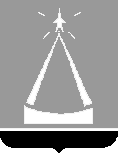 СОВЕТ  ДЕПУТАТОВ  ГОРОДА  ЛЫТКАРИНОРЕШЕНИЕ21.12.2017   №  279/29О дополнительных основаниях признания безнадежными к взысканию недоимки, задолженности по пеням и штрафам по местным налогам  В соответствии с пунктом 3 статьи 59 Налогового кодекса Российской Федерации, пунктом 6 Порядка списания недоимки и задолженности по пеням, штрафам и процентам, признанных безнадежными к взысканию, утвержденного Приказом ФНС России от 19.08.2010 № ЯК-7-8/393@,                   Совет депутатов города Лыткарино решил:Установить дополнительные основания признания безнадежными к взысканию недоимки, задолженности по пеням и штрафам по местным  налогам, обязательным к уплате на территории города Лыткарино  Московской области согласно Приложению  к настоящему  решению.Направить приложение, указанное в пункте 1 настоящего решения, Главе города Лыткарино для подписания и опубликования.Опубликовать настоящее решение в газете «Лыткаринские вести» и разместить на официальном сайте муниципального образования «Город Лыткарино» в сети «Интернет».Настоящее решение вступает в силу со дня опубликования.Председатель Совета депутатовгорода Лыткарино                                                                   В.В.Дерябин Приложениек Решению Совета депутатов города Лыткарино №________________ от ____________2017 года Дополнительные основания признания безнадежными к взысканию недоимки, задолженности по пеням  и штрафам по местным  налогам, обязательным к уплате на территории  города Лыткарино Московской областиДополнительными основаниями признания безнадежными к взысканию недоимки,  задолженности по пеням  и штрафам по местным  налогам, обязательным к уплате на территории города Лыткарино  Московской области являются:1) наличие недоимки, задолженности по пеням и штрафам по отмененным местным налогам, принудительное взыскание которых оказалось невозможным в связи с истечением срока взыскания.Документом, подтверждающим обстоятельства признания безнадежными к взысканию недоимки, задолженности по пеням и штрафам по отмененным местным налогам, является справка налогового органа по месту учета налогоплательщика о суммах недоимки, задолженности по пеням и штрафам по местным налогам;2) наличие у физического лица недоимки, задолженности по пеням и штрафам по местным налогам, принудительное взыскание которых оказалось невозможным в связи с истечением срока взыскания.Документами, подтверждающими обстоятельства признания безнадежными к взысканию недоимки, задолженности по пеням и штрафам по местным региональным налогам, являются:а) справка налогового органа по месту учета физического лица о суммах недоимки, задолженности по пеням и штрафам по местным налогам;б) заключение налогового органа об утрате возможности взыскания недоимки, задолженности по пеням и штрафам в связи с истечением срока исковой давности для взыскания;3) наличие недоимки, задолженности по пеням и штрафам по местным  налогам, образовавшимся до 1 января 2005 года у индивидуальных  предпринимателей, не прошедших процедуру перерегистрации в 2004 году.Документами, подтверждающими обстоятельства признания безнадежными к взысканию недоимки, задолженности по пеням и штрафам по местным налогам, являются:а) справка налогового органа по месту учета налогоплательщика о суммах недоимки, задолженности по пеням и штрафам по местным  налогам;б) выписка из Единого государственного реестра индивидуальных предпринимателей;4) наличие у физического лица задолженности по пеням по местным  налогам, с даты образования которых прошло более 5 лет, при условии отсутствия у налогоплательщика недоимки по налогам.Документом, подтверждающим обстоятельства признания безнадежными к взысканию недоимки, задолженности по пеням и штрафам по местным налогам, является справка налогового органа по месту учета налогоплательщика о суммах недоимки, задолженности по пеням и штрафам по местным налогам с указанием даты образования задолженности по пеням.2. По дополнительным основаниям признания безнадежными к взысканию недоимки, задолженности по пеням и штрафам по местным  налогам, установленным настоящим решением, в отношении организаций, индивидуальных предпринимателей и физических лиц, находящихся в процедуре банкротства, безнадежными к взысканию могут быть признаны не включенные в реестр требований кредиторов недоимка, задолженность по пеням и штрафам по местным налогам.         Глава города Лыткарино                                                         Е.В.Серёгин